แบบบันทึกการส่งเสริมศักยภาพ ของนักเรียนระดับชั้นมัธยมศึกษาปีที่ ................/.................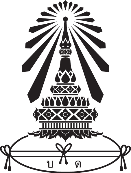 ภาคเรียนที่.......... ประจำปีการศึกษา.................จำนวนนักเรียน.................คน  	ลงชื่อ.....................................................			ลงชื่อ.....................................................			ลงชื่อ.....................................................          (................................................................)			(................................................................)		          (................................................................)   		 ครูที่ปรึกษา						    ครูที่ปรึกษา					  หัวหน้าระดับชั้นมัธยมศึกษาปีที่...........เลขที่ชื่อ - สกุลข้อมูลศักยภาพ/ความสามารถ